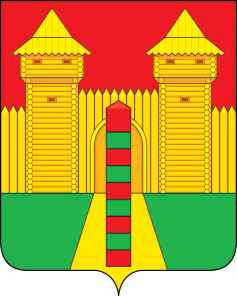 АДМИНИСТРАЦИЯ  МУНИЦИПАЛЬНОГО  ОБРАЗОВАНИЯ «ШУМЯЧСКИЙ  РАЙОН» СМОЛЕНСКОЙ  ОБЛАСТИРАСПОРЯЖЕНИЕот 29.09.2021г. № 337-р        п. Шумячи               В соответствии с Уставом муниципального образования «Шумячский район» Смоленской области, связи с кадровыми изменениями в Администрации муниципального образования «Шумячский район» Смоленская область, внести в  распоряжение  Администрации  муниципального  образования  «Шумячский  район»  Смоленской  области  от  15.10.2019г. № 346-р  «Об утверждении состава комиссии по определению должностного оклада и стажа работы руководителей муниципальных бюджетных и казённых учреждений муниципального образования «Шумячский район» Смоленской области (далее распоряжение) следующие изменения: В пункте 1 распоряжения позицию:заменить позицией следующего содержания:2. Настоящее распоряжение вступает в силу со дня его подписания.Глава муниципального образования«Шумячский район» Смоленской области                                             А.Н. ВасильевО внесении изменений в распоряжение Администрации муниципального образования  «Шумячский  район»  Смоленской  области  от 15.10.2019г. № 346-р «ВерноваАнна Витальевна- менеджер Отдела городского хозяйства Администрации муниципального образования «Шумячский район» Смоленской области, секретарь комиссии«РыжиковаТатьяна Анатольевна- старший менеджер Сектора организационного обеспечения деятельности Администрации муниципального образования «Шумячский район» Смоленской области, секретарь комиссии